MATEMÁTICAS GUÍA N° 6ACTIVIDAD: completar la secuencia de números en la cuadricula, cuenta a viva voz cuando termines la cuadricula.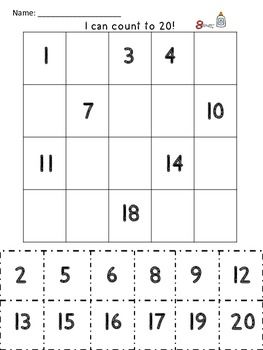 NOMBRE :FECHA      : 19 / 06/ 2020                      CURSO:  KÍNDER